                     ΕΠΑΝΑΛΗΠΤΙΚΕΣ ΑΣΚΗΣΕΙΣ ΣΤΙΣ ΕΞΙΣΩΣΕΙΣ ΜΕ ΠΡΟΣΘΕΣΗ ΚΑΙ ΑΦΑΙΡΕΣΗΟΝΟΜΑ:                                                                                         ΗΜΕΡΟΜΗΝΙΑ:Να λύσετε τις εξισώσεις(7,2 +  1,8 + 6) + χ = 20                (34 – 5,6) + χ = 18               χ+ ( 10 + 20 + 30 ) = 15 + 25 + 35(25 + 35) – χ = 22 + 23                  (0,5 + 7,5) – χ = 4               555 – χ = 55Χ – (17 + 23 ) = 10                        χ- (23 – 7,8 ) = 5                 χ- (250 : 10) =20 - χ =                                     χ -  =                         χ + Τα μεικτό βάρος ενός φορτηγού μαζί με το φορτίο του είναι 5.242 κιλά. Αν το καθαρό βάρος του φορτίου είναι 3.564 κιλά, πόσα κιλά είναι το απόβαρο; (να λυθεί με εξίσωση)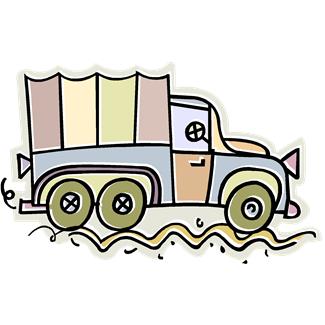 Το βάρος ενός αστροναύτη στη Σελήνη είναι 12,75 κιλά,δηλαδή 63,75 κιλά λιγότερο από ότι είναι στη Γη . Πόσο είναι το βάρος του αστροναύτη στη Γη; (να λυθεί με εξίσωση)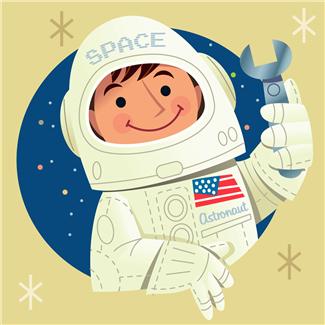 Ένας μανάβης έχει στον πάγκο του 237 κιλά μήλα. Πόσα κιλά πούλησε αν του περρίσεψαν 49 κιλά; (να λυθεί με εξίσωση)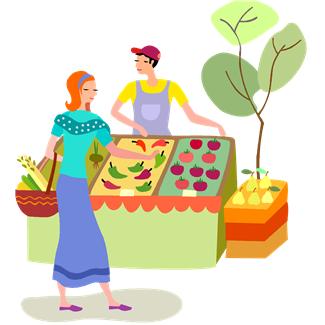 